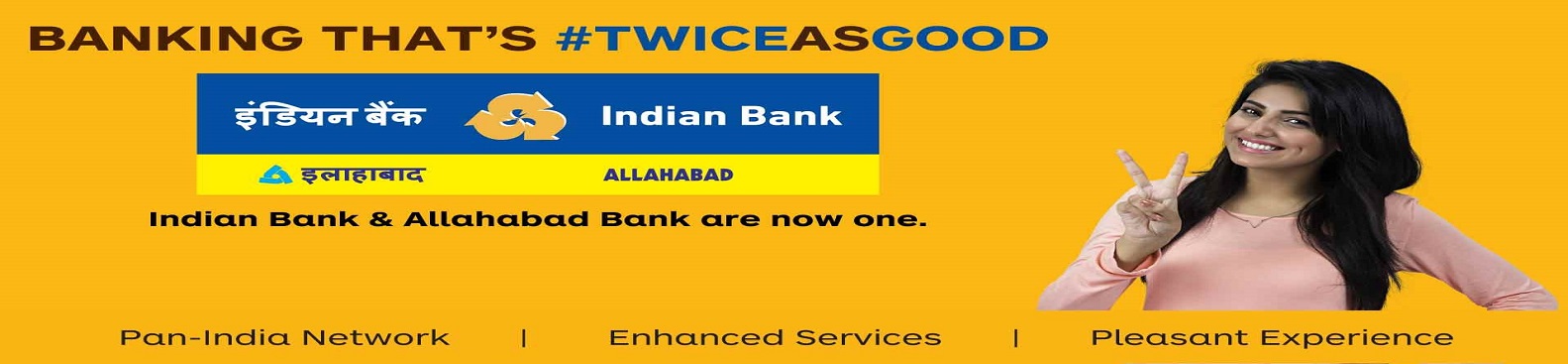 TREASURY BRANCHCHECK LIST FOR DOMESTIC BROKER EMPANELLMENT		 	                       Verified byAPPLICATION SERIAL NO1Application form in our Format duly completed  (If any annexures mentioned, the same should be attached)2Net worth  Certificate for 31.03.2022,23,24 certified by the Auditor3Details of credit facilities from our bank, if any4Other institutions where your firm / company is empanelled as broker /trading member5Copy of Membership Card of Stock exchanges in which applicant is a member6Copy of SEBI Registration No. 7Names of persons authorised to sign contract notes & documents and their specimen signatures with KYC / Board Resolution / POA etc8Trading volumes in last 3 years with copy of Exchange Certificate (2021-22, 2022-23, 2023-24 (9 months) supported by Turnover Certificate from Exchange9Copy of PAN Card & GST Registration10Duly stamped & Notarised Affidavit in original (As per state stamp duty rules)11Application is submitted by sole proprietor /Partner / Director12List of Authorised signatories along with KYC documents13Latest Credit Worthiness Certificate from Chartered Accountant14Undertaking that none of the shareholders, group/associate/sister concern of the broker firm should be reported as Willful defaulter15Firm should be established at least three years prior to 31.03.202416Net worth of the Broker/PD/Merchant Banker should be more than Rs. 5.00 crore as on 31.03.202317Membership number of both BSE and NSE for debt and equity market required18Details of Number/ Name of organizations where the broker is empanelled with. Minimum Requirement -8 institutions19Shareholding pattern and details of group/associate/sister concern20Status Report NSE/BSE